В целях снижения риска возникновения пожаров, предупреждения и не допущения роста количества погибших и травмированных людей, в т.ч. детей, а также минимизации ущерба вследствие выявления возгорания на ранней стадии, оказания дополнительной меры социальной поддержки в виде обеспечения автономными пожарными дымовыми извещателями многодетных семей, а также семей с детьми, находящихся в социально опасным положении, руководствуясь ч. 5 ст. 20 Федерального закона от 06.10.2003 № 131-ФЗ "Об общих принципах организации местного самоуправления в Российской Федерации", Бюджетным кодексом Российской Федерации, в соответствии с муниципальной программой «Защита населения от чрезвычайных ситуаций природного и техногенного характера, организация мероприятий по гражданской обороне в муниципальном районе Безенчукский на 2020-2022 г.г.», утвержденной постановлением Администрации муниципального района Безенчукский Самарской области от 23.12.2019 года № 1539, руководствуясь Уставом муниципального района Безенчукский ПОСТАНОВЛЯЮ:Установить, что в целях реализации дополнительных мер социальной поддержки граждан, к расходным обязательствам муниципального района Безенчукский относятся мероприятия по приобретению и установке автономных пожарных дымовых извещателей многодетным семьям, а также семьям с детьми, находящимся в социально опасном положении.Утвердить Порядок оказания дополнительной меры социальной поддержки в виде обеспечения автономными пожарными дымовыми извещателями многодетных семей, а также семей с детьми, находящихся в социально опасном положении согласно приложению к настоящему Постановлению.Установить, что расходное обязательство, возникающее в соответствии с настоящим Постановлением, определяется самостоятельно за счет средств бюджета муниципального района Безенчукский.Настоящее постановление вступает в силу со дня его подписания.Контроль за выполнением настоящего постановления оставляю за собой.Глава района                                                                                                   В.В. АникинХасанова А.М.(84676)2-16-48Приложениек ПостановлениюАдминистрации муниципального района Безенчукскийот «_____» __________20___ г. № ______ПОРЯДОКОКАЗАНИЯ ДОПОЛНИТЕЛЬНОЙ МЕРЫ СОЦИАЛЬНОЙ ПОДДЕРЖКИ В ВИДЕОБЕСПЕЧЕНИЯ АВТОНОМНЫМИ ПОЖАРНЫМИ ДЫМОВЫМИ ИЗВЕЩАТЕЛЯМИМНОГОДЕТНЫХ СЕМЕЙ, А ТАКЖЕ СЕМЕЙС ДЕТЬМИ, НАХОДЯЩИХСЯ В СОЦИАЛЬНО ОПАСНОМ ПОЛОЖЕНИИ1. Настоящий Порядок определяет механизм предоставления дополнительной меры социальной поддержки отдельным категориям граждан (далее - дополнительная мера) по приобретению и установке автономных пожарных дымовых извещателей (далее - АПДИ) многодетным семьям, а также семьям с детьми, находящимся в социально опасном положении (далее - Порядок).2. Настоящий Порядок разработан в соответствии с Федеральным законом от 6 октября 2003 года № 131-ФЗ "Об общих принципах организации местного самоуправления в Российской Федерации" в целях снижения риска возникновения пожаров в жилых помещениях, предупреждения и не допущения роста количества погибших и травмированных людей, в т.ч. детей, а также минимизации ущерба вследствие выявления возгорания на ранней стадии.3. Право на дополнительную меру имеют:3.1. многодетные семьи, получающие пенсию по потере кормильца - многодетные семьи, постоянно проживающие на территории муниципального района Безенчукский  и имеющие на своем содержании трех и более детей (в том числе усыновленных, взятых под опеку (попечительство), пасынков и падчериц) в возрасте до восемнадцати лет, в которых умер (отсутствует) один или оба родителя.3.2. Семьи с детьми-инвалидами - семьи, имеющие в своем составе ребенка-инвалида.3.3. Многодетные семьи - семьи, имеющие на своем содержании трех и более детей (в том числе усыновленных, взятых под опеку (попечительство), пасынков и падчериц) в возрасте до восемнадцати лет.3.4. Семьи, находящиеся в социально опасном положении - семьи, имеющие детей, находящиеся в социально опасном положении, а также семьи, где родители или иные законные представители несовершеннолетних не исполняют своих обязанностей по их воспитанию, обучению и (или) содержанию и (или) отрицательно влияют на их поведение либо жестоко обращаются с ними.4. Дополнительная мера в соответствии с настоящим Порядком включает в себя приобретение и установку АПДИ в местах их проживания.5. Финансирование расходов, связанных с оказанием дополнительной меры, осуществляется за счет средств муниципального района Безенчукский.6. Денежные средства, предусмотренные программой, могут быть использованы только на обеспечение АПДИ мест их проживания.7. Замена дополнительной меры на денежную компенсацию не допускается.8. Оказание дополнительной меры осуществляется МБУ "Центр социальных проектов и молодежных инициатив" муниципального района Безенчукский Самарской области                        (далее - Центр). В целях предоставления дополнительной меры Центр совместно с государственными органами социальной защиты населения, службами по работе с населением муниципального района Безенчукский и иными заинтересованными структурами составляют списки семей, получающих право на дополнительную меру.9. Список очередности на получение дополнительной меры формируется на основании личного заявления согласно приложению № 1 к настоящему Порядку. Заявление подается в Центр для формирования списка получателей.10. Список очередности формируется с даты предоставления заявления, но не ранее возникновения права на получение дополнительной меры, определяемой датой выдачи документа, подтверждающего данное право.11. Перечень жилых помещений (адресов), в которых проживают получатели дополнительной меры и подлежащих оборудованию АПДИ, утверждается Главой муниципального района Безенчукский согласно приложению № 2 к настоящему Порядку.12. Для включения в список очередности гражданин лично либо через своего представителя, полномочия которого удостоверены доверенностью, совершенной в простой письменной форме, представляет в Центр следующие документы:а) заявление по форме в соответствии с приложением № 1 к настоящему Порядку;б) документ, удостоверяющий личность;в) подлинник и копию документа, подтверждающего право на дополнительную меру;г) документ, подтверждающий постоянное проживание гражданина в муниципальном районе Безенчукский в указанном в заявлении индивидуальном жилом доме либо жилом помещении в многоквартирном доме.13. Основаниями для отказа в предоставлении дополнительной меры являются:1) непредставление документов, указанных в пункте 9 настоящего Порядка;2) недостоверность сведений, содержащихся в предоставленных документах.14. В случае принятия решения об отказе, Центр в трехдневный срок направляет заявителю в обязательном порядке уведомление об отказе в предоставлении дополнительной меры.15. Денежные средства на установку АПДИ перечисляются Центром с письменного согласия получателя юридическому лицу - подрядчику по договору, в соответствии с приложением № 3 к настоящему Порядку в безналичном порядке, в пределах объема стоимости работ по указанному договору после выполнения им работ по установке АПДИ.16. Работу по заключению договора подряда между подрядчиком и Центр обеспечивает подрядная организация.17. Договор должен содержать: предмет договора, сроки выполнения работ, количество АПДИ, цену договора, права и обязанности сторон, условия и порядок перечисления денежных средств, срок действия договора, ответственность сторон, порядок расторжения договора, предоставление актов выполненных работ, гарантийный срок, контроль за его исполнением. К договору прикладываются общий акт выполненных работ и сводный сметный расчет на установку АПДИ, согласованный с Комитетом по строительству Администрации муниципального района Безенчукский. Кроме этого, к договору прилагаются следующие документы: Перечень жилых помещений (адресов), в которых проживают получатели дополнительной меры и подлежащих оборудованию АПДИ, заявления от получателей дополнительной меры в их жилых помещениях, акт обследования жилого помещения и определения количества устанавливаемых АПДИ согласно приложению № 4 к настоящему Порядку, акт приема-передачи установленного оборудования с согласием получателя услуг о дальнейшем использовании и обслуживании установленного оборудования в соответствии с приложением № 5 к настоящему Порядку.18. Количество устанавливаемых АПДИ определяется исходя из конструктивных особенностей домовладения, количества комнат в домовладении, состояния жилого помещения, наличия потенциальных источников возникновения пожароопасной ситуации, но не более 5 штук на одно домовладение. В случае, если граждане, претендующие на дополнительную меру, имеют несколько оснований для установки АПДИ, мера предоставляется по одному из них по их выбору и однократно.19. Факт оказания дополнительной меры заявитель подтверждает личной подписью в акте приема-передачи установленного оборудования с согласием получателя услуг о дальнейшем использовании и обслуживании установленного оборудования в соответствии с приложением № 5 к настоящему Порядку.Приложение № 1к Порядкуоказания дополнительной меры социальной поддержки в видеобеспечения автономными пожарными дымовыми извещателямимногодетных семей, а также семейс детьми, находящихся в социально опасном положенииПриложение № 2к Порядкуоказания дополнительной меры социальной поддержки в видеобеспечения автономными пожарными дымовыми извещателямимногодетных семей, а также семейс детьми, находящихся в социально опасном положенииПриложение № 3к Порядкуоказания дополнительной меры социальной поддержки в видеобеспечения автономными пожарными дымовыми извещателямимногодетных семей, а также семейс детьми, находящихся в социально опасном положении                              Договор № _____"____" ________ 20__ г.                                        м.р. Безенчукский МБУ "Центр социальных проектов и молодежных инициатив" муниципального района Безенчукский Самарской области,    в    лице    директора _________________________________,   действующей   на   основании   Устава, именуемая в дальнейшем "Заказчик", с одной стороны, и _______________________________________________________________________________________,  в лице____________________________________________________________,   действующий на  основании  _______________,  именуемый(ая)  в дальнейшем "Подрядчик", с другой  стороны,  именуемые  в  дальнейшем  "Стороны",  заключили настоящийдоговор о нижеследующем:1. ПРЕДМЕТ ДОГОВОРА1.1. По настоящему договору Подрядчик обязуется в установленный договором на монтаж срок провести работы по монтажу автономных пожарных дымовых извещателей (далее - АПДИ) в количестве ____ (___________________) штук, по адресам, предоставленным Заказчиком, а Заказчик обязуется принять выполненные работы и уплатить обусловленную Договором цену.1.2. Срок выполнения работ составляет ___ (____________________) рабочих дней с момента заключения Договора.1.3. Подрядчик предоставляет Заказчику копию лицензии ГУ МЧС РФ на монтаж, ремонт и обслуживание установок пожарной и охранно-пожарной сигнализации.2. ПРАВА И ОБЯЗАННОСТИ СТОРОН2.1. Подрядчик обязан выполнять предусмотренные настоящим договором работы надлежащего качества, в соответствии с требованиями технических норм и правил и согласно сметы, определяющей цену работ.2.2. Обеспечение работ материалами и оборудованием несет Подрядчик.2.3. Сторона, которая предоставила материалы и оборудование, несет ответственность за обнаружившуюся невозможность использования предоставленных ею материалов.2.4. Заказчик вправе осуществлять контроль и надзор за ходом и качеством выполняемых работ, соблюдением сроков их выполнения, качеством предоставленных Подрядчиком материалов, не вмешиваясь при этом в оперативно-хозяйственную деятельность Подрядчика.2.5. Подрядчик обязан исполнять полученные в ходе установки указания Заказчика, если такие указания не противоречат условиям настоящего Договора и не представляют собой вмешательство в оперативно-хозяйственную деятельность Подрядчика.2.6. Подрядчик должен устранять по требованию Заказчика и за его счет недостатки, за которые Подрядчик не несет ответственности. Подрядчик вправе отказаться от выполнения обязанности, указанной в настоящем пункте, в случае, когда устранение недостатков не связано непосредственно с предметом настоящего договора, либо не может быть осуществлено Подрядчиком по не зависящим от него причинам.2.7. Заказчик может в любое время до сдачи работы отказаться от исполнения настоящего договора подряда на выполнение монтажных работ. В этом случае Заказчик обязан уплатить Подрядчику часть установленной цены пропорционально части работы, выполненной до получения извещения об отказе Заказчика от исполнения договора на монтаж, и приобретенных материалов и оборудования с передачей данных материалов и оборудования в собственность Заказчика.3. ПОРЯДОК ПРИЕМКИ РАБОТ. ТРЕБОВАНИЯ К КАЧЕСТВУ3.1. Приемка работ осуществляется Заказчиком в течение 5 рабочих дней после получения им сообщения Подрядчика о готовности к сдаче объектов.3.2. Сдача работ Подрядчиком и приемка их Заказчиком оформляются актом, который подписывается обеими Сторонами. При отказе одной из Сторон от подписания акта в нем делается отметка об этом, и акт подписывается другой Стороной.3.3. В случае мотивированного отказа Заказчика от приемки работ сторонами составляется двусторонний Акт с перечнем недостатков выполненных работ, сроков их устранения.3.4. В случае ненадлежащего выполнения работ Подрядчик не вправе ссылаться на то, что Заказчик не осуществлял контроль и надзор за их выполнением.3.5. Гарантийный срок на результат работ по договору устанавливается в 6 (шесть) месяцев с момента оформления акта сдачи-приемки работ. В период гарантийного срока в случае обнаружения недостатков Подрядчик устраняет их за свой счет в течение 10 (десяти) дней с момента получения претензии Заказчика.4. ПОРЯДОК РАСЧЕТОВ ПО ДОГОВОРУ4.1. Оплата выполненных по настоящему Договору работ производится Заказчиком в размере, предусмотренном сметой, а именно ___________ (___________________________тысяч) рублей __ копеек, в том числе НДС 18% - ________ (__________________ тысяч __________) рублей __ копеек.4.2. Форма оплаты - безналичная путем перечисления денежных средств в рублях Российской Федерации на расчетный счет Подрядчика.5. ОТВЕТСТВЕННОСТЬ СТОРОН5.1. За неисполнение или ненадлежащее исполнение обязательств по Договору Стороны несут ответственность в соответствии с настоящим Договором и действующим законодательством Российской Федерации.5.2. В случае несвоевременной сдачи работ по договору с Подрядчика взимается пени в размере 0,5% от общей сметной стоимости работ по Договору в день, за каждый день просрочки.5.3. При невыполнении Подрядчиком гарантийных обязательств в срок, установленный в Договоре, Подрядчик обязан уплатить Заказчику пеню в размере 0,5 (ноль целых пять десятых) процента от сметной стоимости работ по Договору, за каждый день задержки. Уплата пени не освобождает стороны от выполнения обязательств по настоящему договору подряда на выполнение монтажных работ.5.4. Ответственность сторон по настоящему Соглашению определяется в соответствии с действующим законодательством Российской Федерации.5.5. Настоящий Договор составлен в 2 экземплярах, имеющих одинаковую юридическую силу: один - для Заказчика, один - для Подрядчика.6. РЕКВИЗИТЫ И ПОДПИСИ СТОРОН__________________________________     ______________________________________________________________________     ______________________________________________________________________     ______________________________________________________________________     ______________________________________________________________________     ______________________________________________________________________     ____________________________________Приложение № 4к Порядкуоказания дополнительной меры социальной поддержки в видеобеспечения автономными пожарными дымовыми извещателямимногодетных семей, а также семейс детьми, находящихся в социально опасном положении УТВЕРЖДАЮ:                                                        Руководитель                                                 МБУ "Центр социальных проектов и молодежных инициатив"                                           ____________ ___________________                             Акт обследования   жилого помещения и определения количества устанавливаемых автономных                       пожарных дымовых извещателей         _________________________________________________________                                 (Ф.И.О.)         _________________________________________________________                           (адрес домовладения)Представитель подряднойорганизации                     __________________    _____________________Представитель заказчика         __________________    _____________________Собственник жилья/жилогопомещения                       __________________    _____________________Приложение № 5к Порядкуоказания дополнительной меры социальной поддержки в видеобеспечения автономными пожарными дымовыми извещателямимногодетных семей, а также семейс детьми, находящихся в социально опасном положенииАкт приема-передачиустановленного в рамках договора № ____ от __.__.20__ годаоборудования с согласием получателя услуг о дальнейшем использовании иобслуживании установленного оборудования"____" ________ 20__ г.                                                                                                              м.р. БезенчукскийМБУ "Центр социальных проектов и молодежных инициатив" муниципального района Безенчукский, в  лице  руководителя Жуплатовой Аллы Петровны,   действующей   на  основании  Устава,  именуемая  в дальнейшем "Заказчик", с одной стороны, _____________________________________________________________________________________________________,  в лице_____________________________________________,   действующий на  основании  _______________,  именуемый(ая)  в дальнейшем "Подрядчик", с другой стороны, и _____________________________________________________________________________________________________________________________,проживающий(ая)     по    адресу:________________________________________________,именуемый(ая)  в  дальнейшем  "Получатель",  с третьей стороны, именуемые вдальнейшем "Стороны", заключили настоящий акт приема-передачи о следующем:1. Настоящий Акт приема-передачи удостоверяет, что "Подрядчик" установил, "Заказчик" принял, оплатил в соответствии с условиями Договора № _____ от "____" _________ 20___ года и передал "Получателю" установленные автономные пожарные извещатели дымовые (далее - АПДИ) в количестве ____ (______________) штук по указанному в приложении к Договору адресу.2. "Стороны" совместно при приеме-передаче Объектов осмотрели их и пришли к соглашению, что установленные и передаваемые АПДИ находятся в рабочем состоянии, и полностью соответствуют требованиям и условиям договора № _____ от "____" _________ 20___ г.3. "Получатель" каких-либо претензий к "Подрядчику" и "Заказчику" не имеет.4. "Стороны" пришли к соглашению, что "Получатель" обеспечивает сохранность и работоспособность установленных АПДИ, своевременно заменяя за свой счет элементы питания, не меняет места их установки. В случае выхода из строя установленных АПДИ в течение гарантийного срока (шесть месяцев с момента передачи "Получателю"), сообщает "Заказчику" для принятия решения об их замене. После гарантийного срока самостоятельно принимает решение о дальнейшей эксплуатации АПДИ.5. Настоящий Акт составлен в трех экземплярах, имеющих одинаковую юридическую силу, по одному для каждой из "Сторон".ПОДПИСИ СТОРОН:"Заказчик"                                         "Подрядчик"                   "Получатель"____________________         _____________________         ____________________________________         _____________________         ____________________________________         _____________________         ____________________________________         _____________________         ____________________________________         _____________________         ____________________________________         _____________________         ________________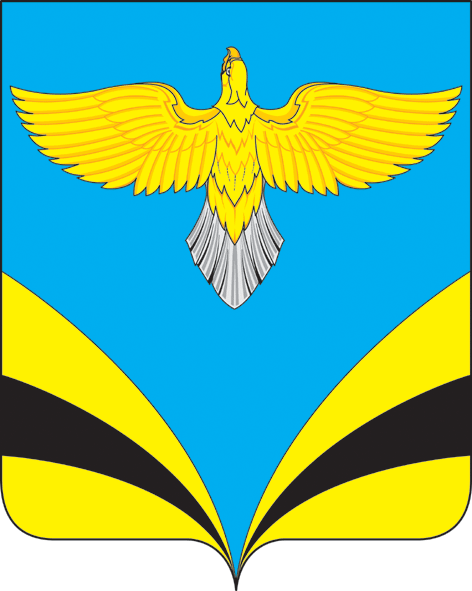 АДМИНИСТРАЦИЯмуниципального районаБезенчукскийСамарской областиПОСТАНОВЛЕНИЕ от ____________ № ______пгт. БезенчукОб утверждении Порядка оказания дополнительной меры социальной поддержки в виде обеспечения автономными пожарными дымовыми извещателями многодетных семей, а также семей с детьми, находящихся в социально опасном положенииОб утверждении Порядка оказания дополнительной меры социальной поддержки в виде обеспечения автономными пожарными дымовыми извещателями многодетных семей, а также семей с детьми, находящихся в социально опасном положенииДиректоруМБУ "Центр социальных проектов и молодежных инициатив"ДиректоруМБУ "Центр социальных проектов и молодежных инициатив"ДиректоруМБУ "Центр социальных проектов и молодежных инициатив"ДиректоруМБУ "Центр социальных проектов и молодежных инициатив"ДиректоруМБУ "Центр социальных проектов и молодежных инициатив"ДиректоруМБУ "Центр социальных проектов и молодежных инициатив"ДиректоруМБУ "Центр социальных проектов и молодежных инициатив"ДиректоруМБУ "Центр социальных проектов и молодежных инициатив"ототкатегориякатегориякатегориякатегориядата рождениядата рождениядата рождениядата рождениядата рожденияпроживающ(ей) его по адресу:проживающ(ей) его по адресу:проживающ(ей) его по адресу:проживающ(ей) его по адресу:проживающ(ей) его по адресу:проживающ(ей) его по адресу:тел.тел.тел.ЗАЯВЛЕНИЕЗАЯВЛЕНИЕЗАЯВЛЕНИЕЗАЯВЛЕНИЕЗАЯВЛЕНИЕЗАЯВЛЕНИЕЗАЯВЛЕНИЕЗАЯВЛЕНИЕЗАЯВЛЕНИЕЗАЯВЛЕНИЕПрошу предоставить мне дополнительную меру социальной поддержки и включить в списки на установку автономных пожарных дымовых извещателей (многодетная семья, семья с детьми, находящаяся в социально опасным положении) и установить их по адресу:Прошу предоставить мне дополнительную меру социальной поддержки и включить в списки на установку автономных пожарных дымовых извещателей (многодетная семья, семья с детьми, находящаяся в социально опасным положении) и установить их по адресу:Прошу предоставить мне дополнительную меру социальной поддержки и включить в списки на установку автономных пожарных дымовых извещателей (многодетная семья, семья с детьми, находящаяся в социально опасным положении) и установить их по адресу:Прошу предоставить мне дополнительную меру социальной поддержки и включить в списки на установку автономных пожарных дымовых извещателей (многодетная семья, семья с детьми, находящаяся в социально опасным положении) и установить их по адресу:Прошу предоставить мне дополнительную меру социальной поддержки и включить в списки на установку автономных пожарных дымовых извещателей (многодетная семья, семья с детьми, находящаяся в социально опасным положении) и установить их по адресу:Прошу предоставить мне дополнительную меру социальной поддержки и включить в списки на установку автономных пожарных дымовых извещателей (многодетная семья, семья с детьми, находящаяся в социально опасным положении) и установить их по адресу:Прошу предоставить мне дополнительную меру социальной поддержки и включить в списки на установку автономных пожарных дымовых извещателей (многодетная семья, семья с детьми, находящаяся в социально опасным положении) и установить их по адресу:Прошу предоставить мне дополнительную меру социальной поддержки и включить в списки на установку автономных пожарных дымовых извещателей (многодетная семья, семья с детьми, находящаяся в социально опасным положении) и установить их по адресу:Прошу предоставить мне дополнительную меру социальной поддержки и включить в списки на установку автономных пожарных дымовых извещателей (многодетная семья, семья с детьми, находящаяся в социально опасным положении) и установить их по адресу:Прошу предоставить мне дополнительную меру социальной поддержки и включить в списки на установку автономных пожарных дымовых извещателей (многодетная семья, семья с детьми, находящаяся в социально опасным положении) и установить их по адресу:Приложение: документы в соответствии с п. 12 к Порядку оказания дополнительной меры социальной поддержки в виде обеспечения автономными пожарными дымовыми извещателями многодетных семей, а также семей с детьми, находящихся в социально опасном положенииПриложение: документы в соответствии с п. 12 к Порядку оказания дополнительной меры социальной поддержки в виде обеспечения автономными пожарными дымовыми извещателями многодетных семей, а также семей с детьми, находящихся в социально опасном положенииПриложение: документы в соответствии с п. 12 к Порядку оказания дополнительной меры социальной поддержки в виде обеспечения автономными пожарными дымовыми извещателями многодетных семей, а также семей с детьми, находящихся в социально опасном положенииПриложение: документы в соответствии с п. 12 к Порядку оказания дополнительной меры социальной поддержки в виде обеспечения автономными пожарными дымовыми извещателями многодетных семей, а также семей с детьми, находящихся в социально опасном положенииПриложение: документы в соответствии с п. 12 к Порядку оказания дополнительной меры социальной поддержки в виде обеспечения автономными пожарными дымовыми извещателями многодетных семей, а также семей с детьми, находящихся в социально опасном положенииПриложение: документы в соответствии с п. 12 к Порядку оказания дополнительной меры социальной поддержки в виде обеспечения автономными пожарными дымовыми извещателями многодетных семей, а также семей с детьми, находящихся в социально опасном положенииПриложение: документы в соответствии с п. 12 к Порядку оказания дополнительной меры социальной поддержки в виде обеспечения автономными пожарными дымовыми извещателями многодетных семей, а также семей с детьми, находящихся в социально опасном положенииПриложение: документы в соответствии с п. 12 к Порядку оказания дополнительной меры социальной поддержки в виде обеспечения автономными пожарными дымовыми извещателями многодетных семей, а также семей с детьми, находящихся в социально опасном положенииПриложение: документы в соответствии с п. 12 к Порядку оказания дополнительной меры социальной поддержки в виде обеспечения автономными пожарными дымовыми извещателями многодетных семей, а также семей с детьми, находящихся в социально опасном положенииПриложение: документы в соответствии с п. 12 к Порядку оказания дополнительной меры социальной поддержки в виде обеспечения автономными пожарными дымовыми извещателями многодетных семей, а также семей с детьми, находящихся в социально опасном положенииПодпись(дата)УТВЕРЖДАЮГлавамуниципального района Безенчукский______________ _________________"___"____________ ______г.Перечень жилых помещений (адресов),в которых проживают получатели дополнительной меры и подлежащих оборудованию АПДИПеречень жилых помещений (адресов),в которых проживают получатели дополнительной меры и подлежащих оборудованию АПДИN п/пАдрес жилого помещенияФ.И.О. собственникаКатегорияNХарактеристика домовладенияОписание1Тип домовладения2Этажность3Материал стен4Материал перекрытий5Общее состояние домовладения6Количество помещений, всего7Количество жилых помещений8Количество и тип потенциальных источников возникновения пожароопасной ситуации9Количество устанавливаемых АПДИ